2020年“气象为您办实事”网络评选活动海报和投票链接活动海报：投票链接：http://dt.bankgle.com/qxtp/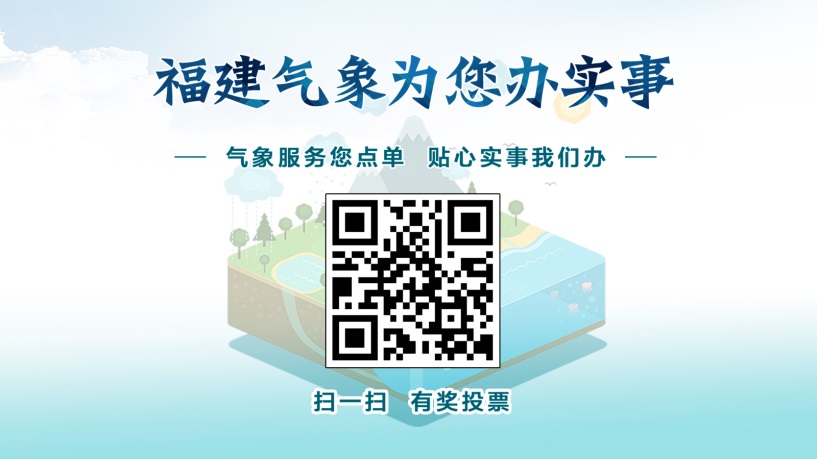 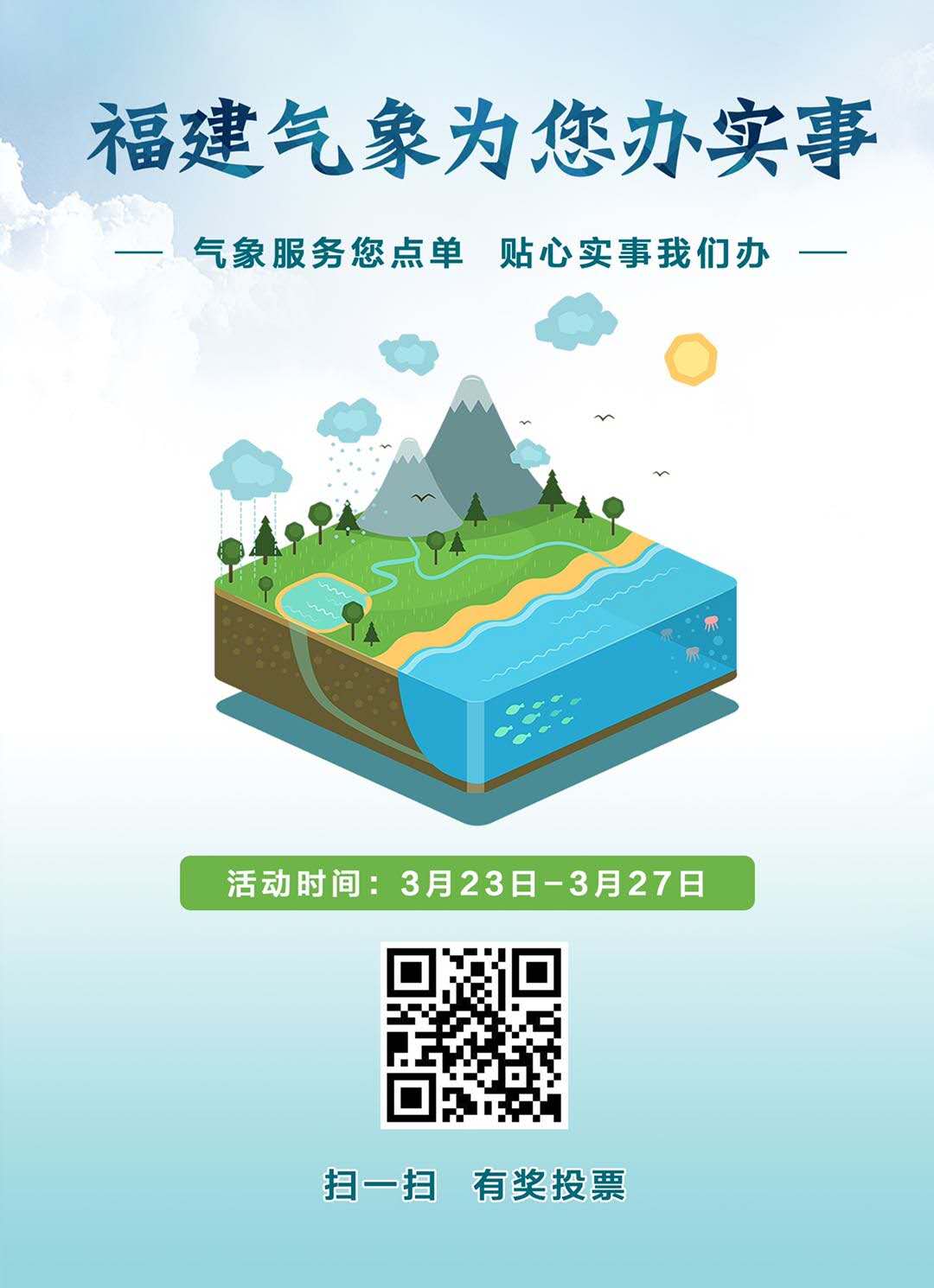 